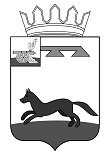 АДМИНИСТРАЦИЯМУНИЦИПАЛЬНОГО ОБРАЗОВАНИЯ«ХИСЛАВИЧСКИЙ  РАЙОН» СМОЛЕНСКОЙ ОБЛАСТИР А С П О Р Я Ж Е Н И Еот  07 сентября  2021г. №  644  -рО внесении изменений в состав Комиссии по делам несовершеннолетних и защите их прав в муниципальном образовании «Хиславичский район» Смоленской областиВнести следующее изменение в распоряжение №287-р/а от 27.04.2018 г.        «О создании комиссии по делам несовершеннолетних и защите их прав в муниципальном образовании «Хиславичский район», (в редакции от 13.06.2018 г. № 395-р, от 08.11.2018 г. № 784-р, от 27.11.2018 г. № 823-р, от 13.02.2019 г. №79-р, от 24.04.2019 г.  №272-р, от 07.05.2019 г.№294-р, от 27.06.2019 г. № 454-р, от 16.12.2019 г. № 876-р, 25.02.2020 г.№104-р, от 01.06.2020г №368-р, 31.08.2020г. № 594-р, от 19.01.2021г. №18, от 10.02.2021г. № 79, от 19.04.2021г. №241,от 19.07.2021г. №498, от 31 августа 2021г №630):Включить в состав Комиссии  - Михелькевич Людмилу Михайловну, инспектора  Починковского межмуниципального филиала Федерального казенного учреждения «Уголовно- исполнительная инспекция Управления Федеральной службы исполнения наказаний России по Смоленской области.Вывести из состава  Комиссии – Камашкину Наталью Винидиктовну.Глава муниципального образования «Хиславичский район»Смоленской области                                                                                А.В. ЗагребаевВизирование правового актаВизы:О. В. Зайцева                   ________________            «_______» ________________ 2021 г.Визы:Т.В. Ущеко                      ________________            «_______» ________________ 2021 г.Отп. 1 экз. – в делоИсп. Павлова А.М.«_____» ____________ 2021 г.Тел. 2-18-65